Set up:Customise if needed (change images and words, add to blank squares)			Print both pages (not double sided)If possible, laminate first page or put inside a plastic wallet              Cut out small pictures and laminate if possibleEither put sticky velcro on back of small pictures with long velcro strip on line at bottom of first page, or use blu tacHow to use:Spend time each morning looking at the first page together, writing down ideas of what you want to do that day. If the page is laminated, you can use a whiteboard pen. For example, we want to watch the Lego movie, we want to eat sandwiches, we want to play superheroesPut the small pictures on the line across the bottom, in the order you will do themYou might want to do part of the day e.g. up to lunchtime to avoid this being overwhelmingUse the change picture if something changesTake pictures off when the task is completedDisplay somewhere visible and check back oftenToday is… 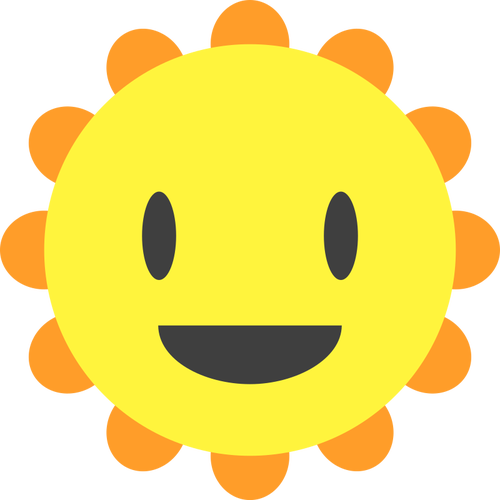 Who is looking after us? 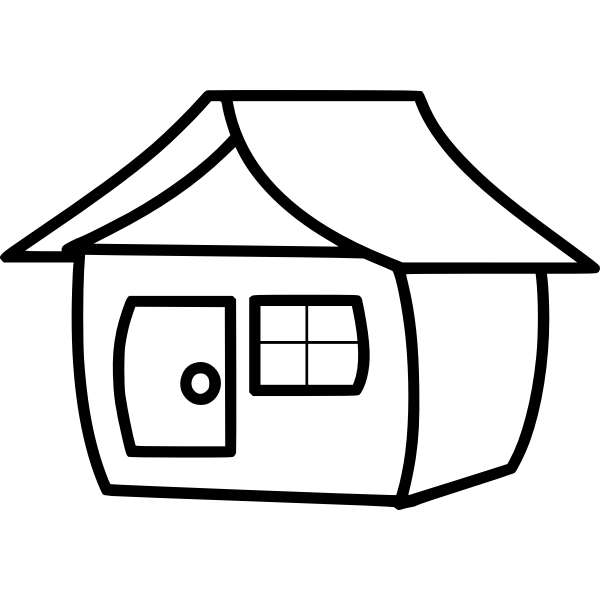 Who is at work? 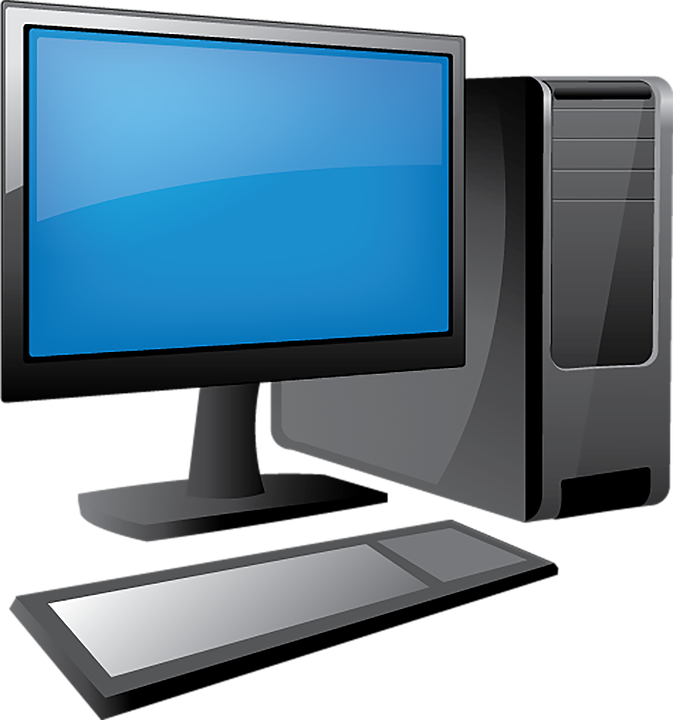 Where are we? 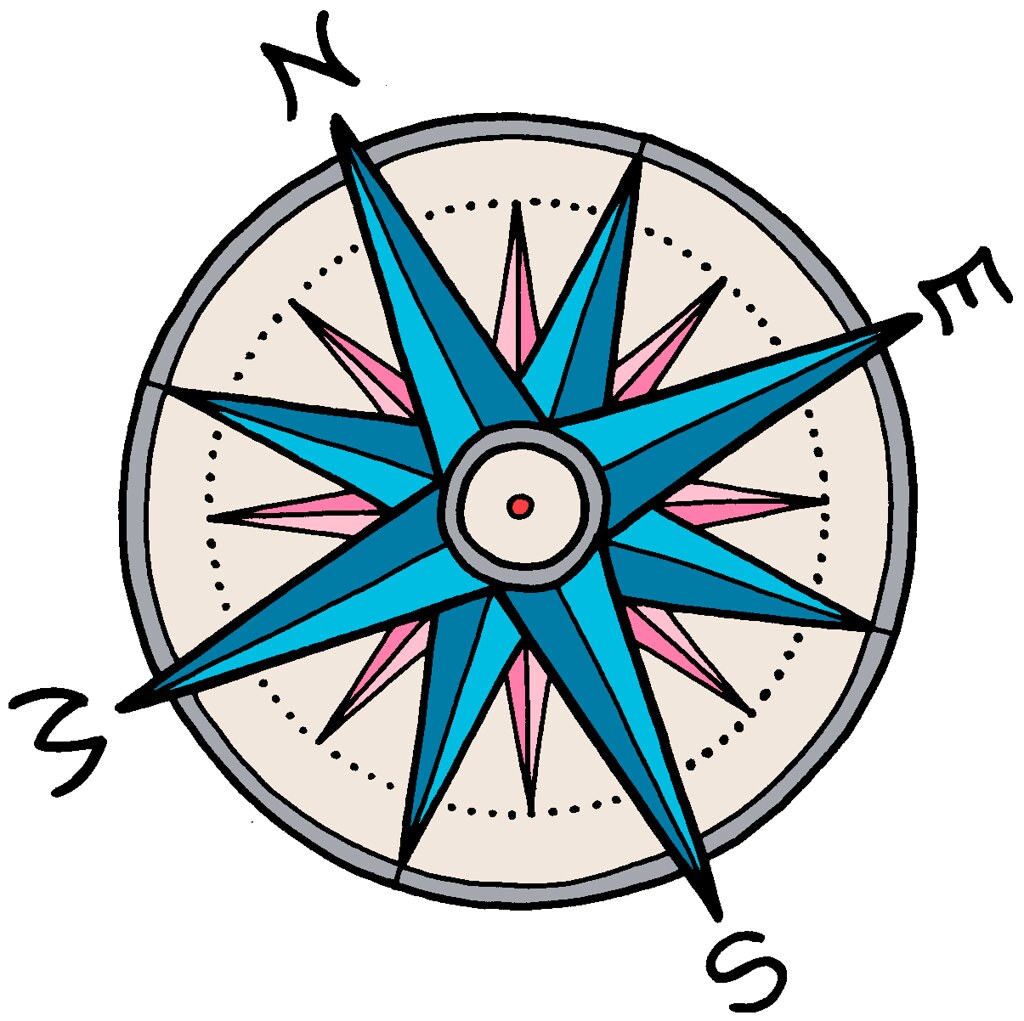 We will eat… 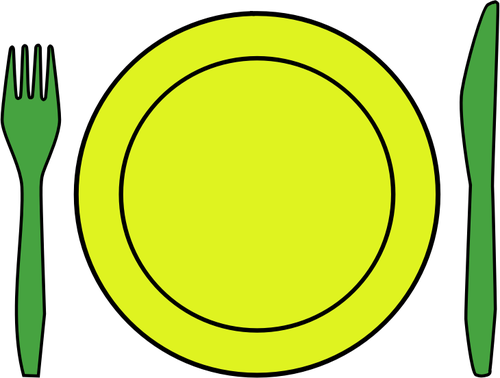 We will play…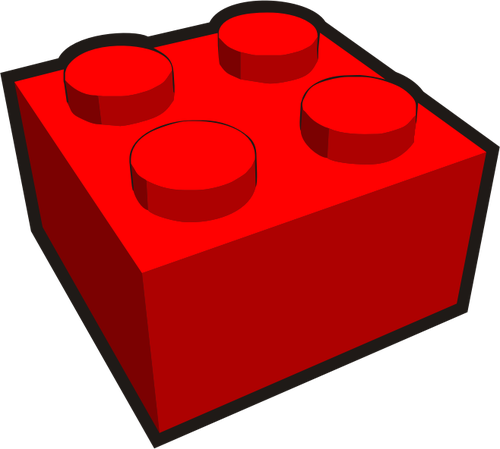 We will make… 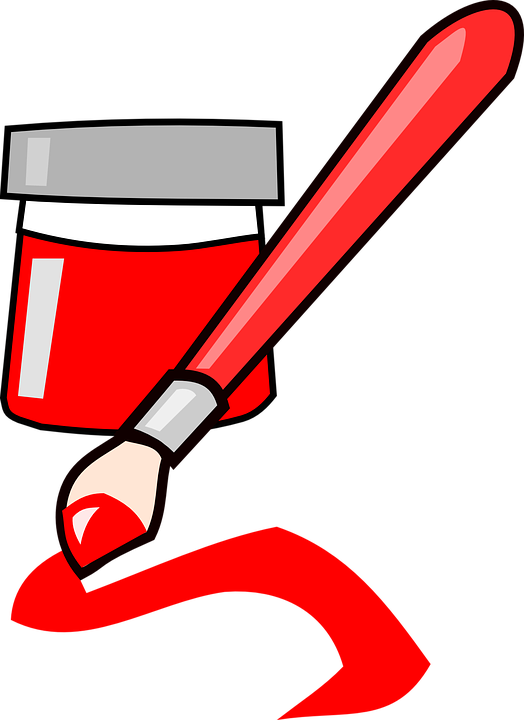  We will watch / play… 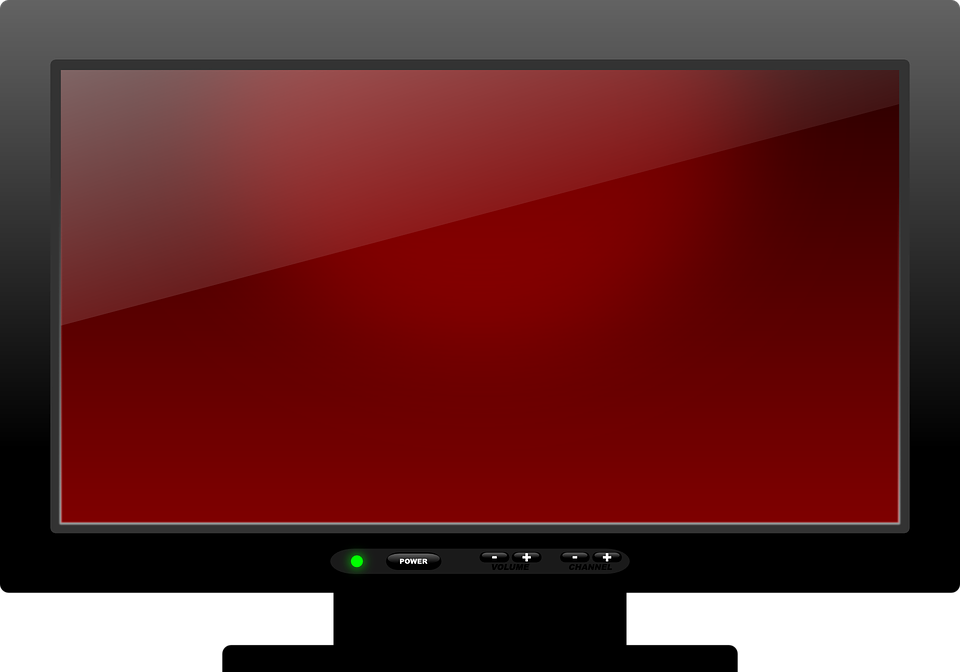 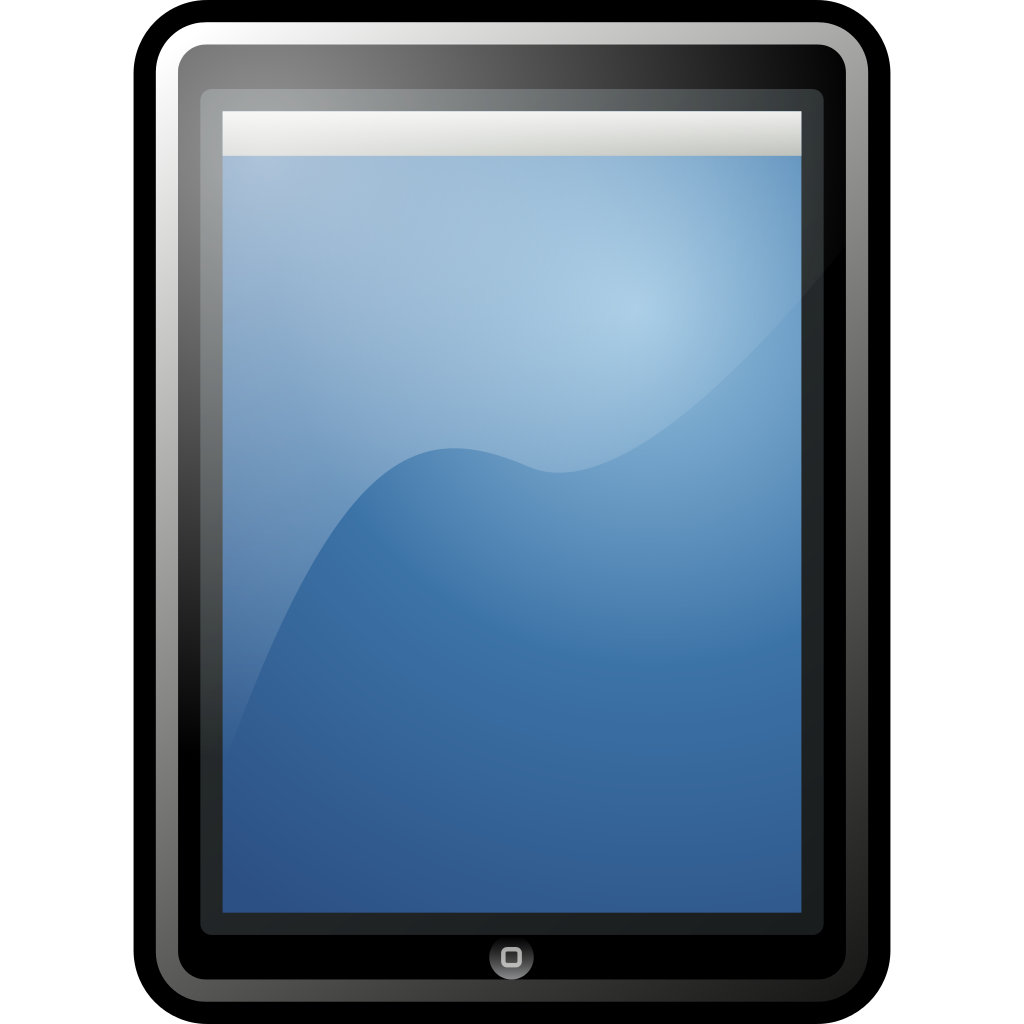 We will do…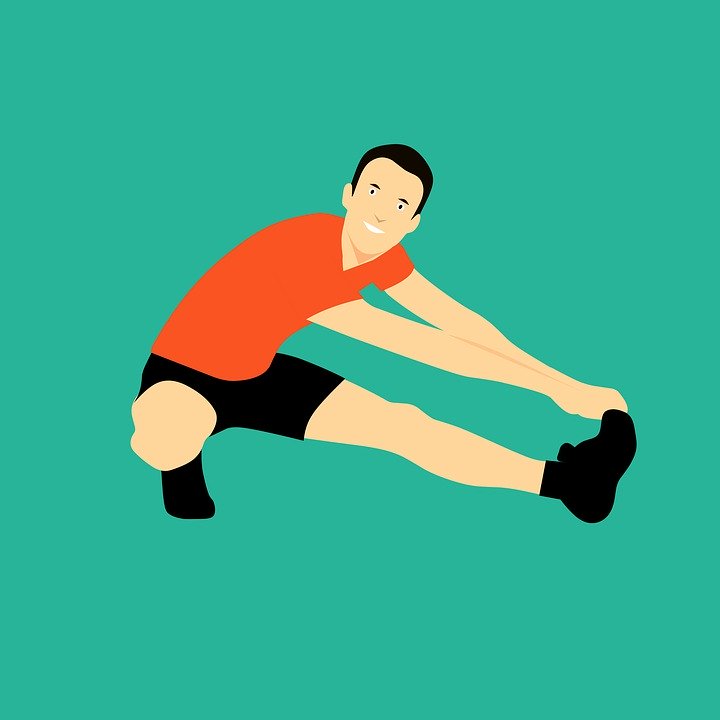 (exercise) Jobs to do… 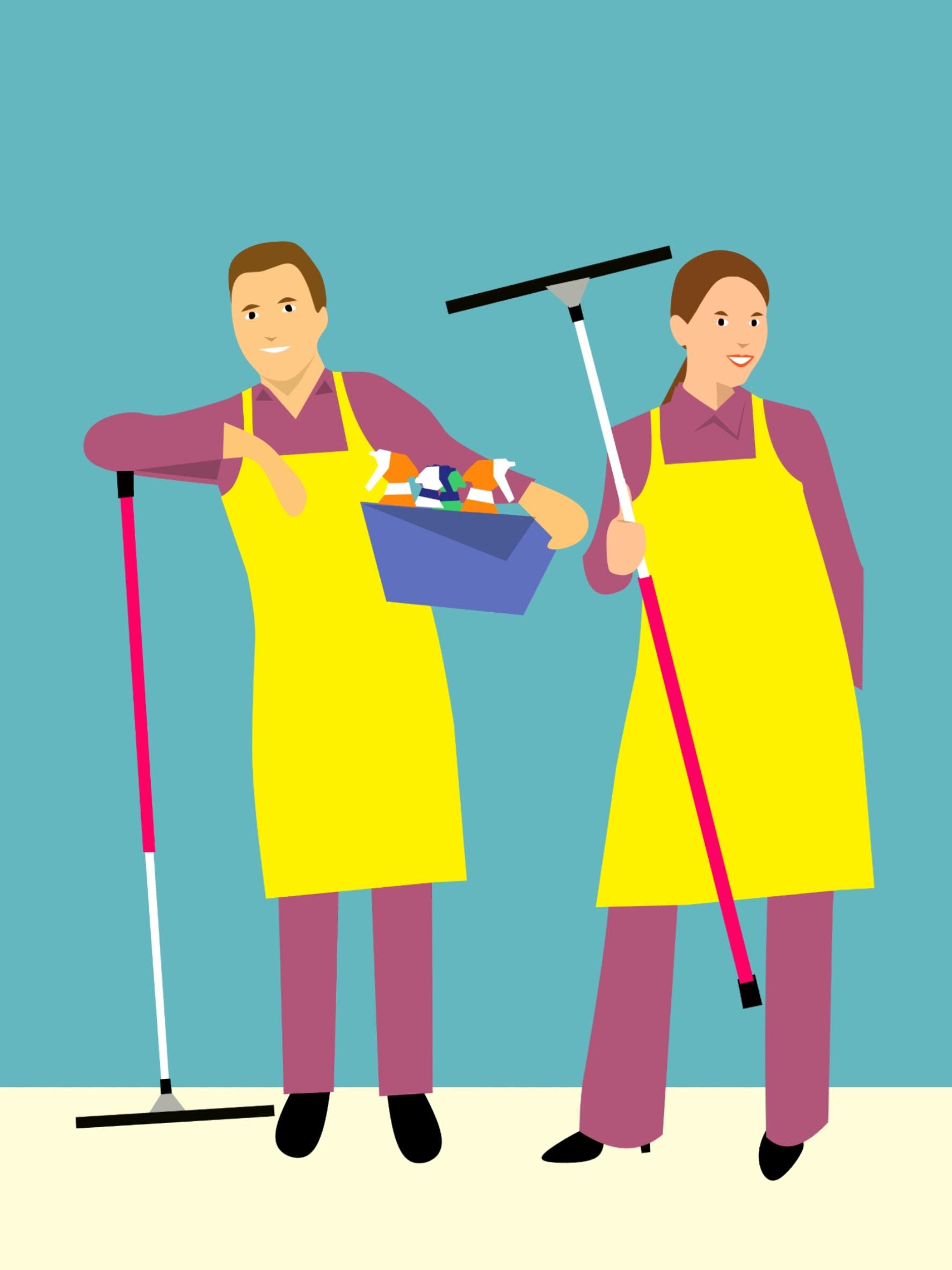 breakfastsnacksnacklunchdinnerplayplaymakemakeexercisewatch / playwatch / playplayplaymakemakeexercisewatch / playwatch / playplayplayjobsjobsjobsexercise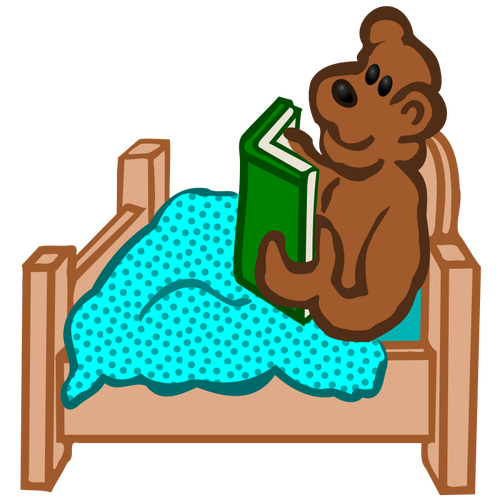 relax / napchange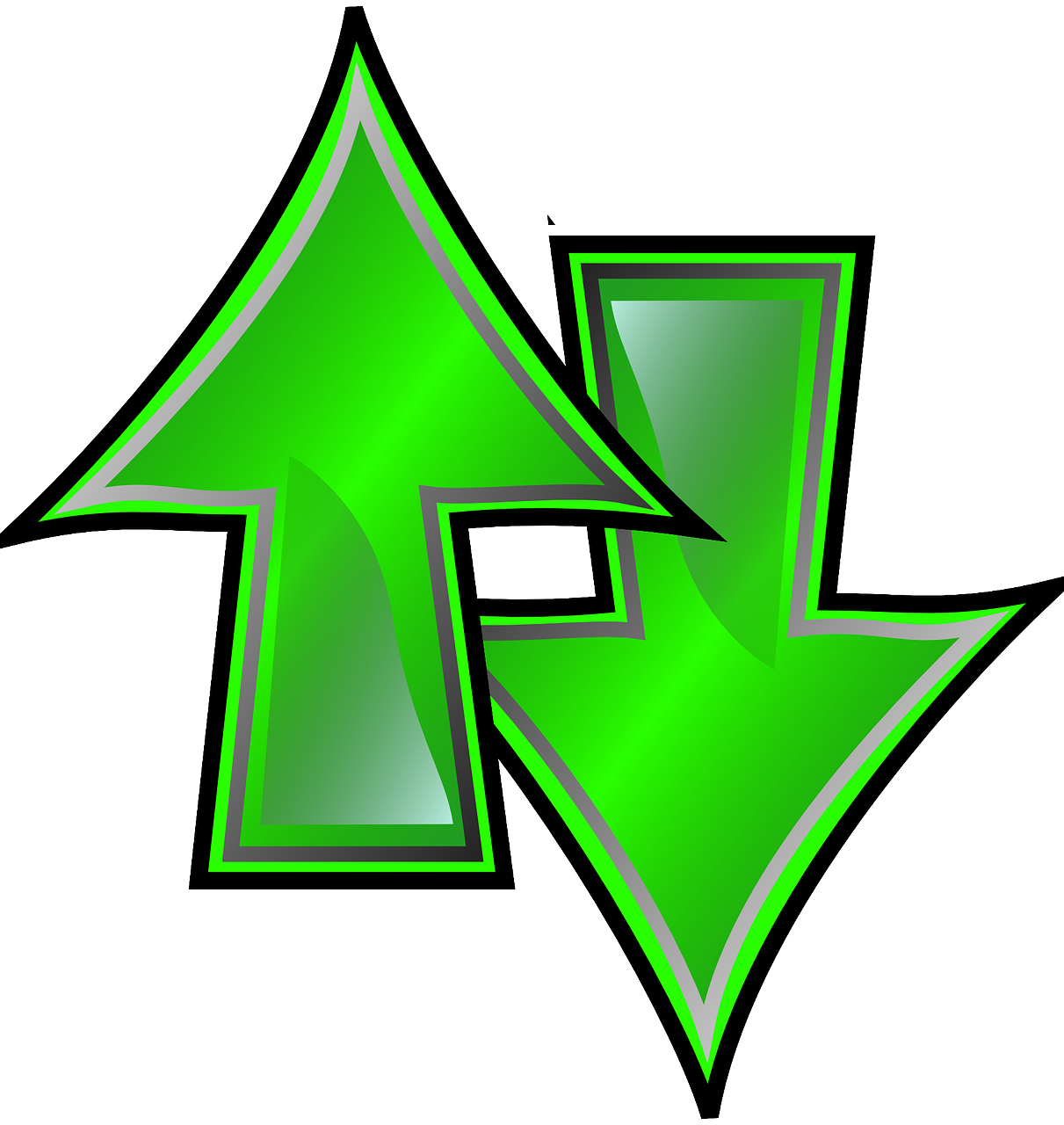 